Actividades SugeridasOBJETIVO DE APRENDIZAJE OA_6DESCRIPCIÓN DE LA ACTIVIDADESResolver problemas rutinarios y no rutinarios que involucren las cuatro operaciones y combinaciones de ellas: › que incluyan situaciones con dinero › usando la calculadora y el computador en ámbitos numéricos superiores al 10 0004.Determinan lo razonable de una respuesta frente a un problema dado. Por ejemplo, determinan cuál de las dos aseveraciones siguientes es razonable cuando se desea saber la distancia que hay entre dos ciudades: › Aseveración 1: Recorrer el trayecto que une a ambas ciudades en un auto durante dos horas. › Aseveración 2: Recorrer ese trayecto en dos horas, avanzando 80 kilómetros cada hora. (Ciencias Naturales) R.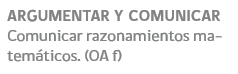 